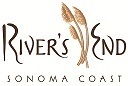 River's EndSparklingHalf Bottles of Champagne and Sparkling WineChampagne and Sparkling Wines - BrutChampagne and Sparkling Wines - Blanc de BlancsChampagne and Sparkling Wines - Brut RoséSparkling Wines - By the GlassWhitesWhite Wines - By the GlassHalf Bottles of White WinesSauvignon BlancWhite Wines - Beyond Sonoma CountyChardonnay - Sonoma CountyChardonnay - Beyond Sonoma CountyRosésRose WinesRedsRed Wines - By the GlassHalf Bottles of Red WineRed Wines - Beyond Sonoma CountyZinfandelCabernet Sauvignon and Red BlendsPinot NoirNon-AlcoholicNon-Alcoholic RedsNon-Alcoholic Whites101Veuve Clicquot "Brut" NV Pinot Noir, Chardonnay, Pinot Meunier, France, Champagne79 103Bollinger "Brut Rosé" NV Champagne Blend, France, Champagne109 102Ruinart "Blanc de Blancs" NV Chardonnay, France, Champagne, Reims149 201Louis Roederer, "Cristal" Brut 2014 Champagne Blend, France, Champagne, Reims498 204Roederer Estate "L'Ermitage" Brut 2015 Chardonnay, Pinot Noir, California, Anderson Valley119 205Iron Horse "Classic Vintage Brut" 2019 Sparkling Blend, California, Russian River Valley, Green Valley96 200Sorelle Bronca "Prosecco di Valdobbiadene Brut" NV Glera, Italy, Veneto, Prosecco di Valdobbiadene59 203Korbel, "Organic", Brut NV French Colombard, Sangiovese, Chardonnay, Callifornia39 207Schramsberg "Blanc de Blancs" Brut 2020 Chardonnay, North Coast75 211Billecart-Salmon "Brut Rosé" NV Chardonnay, Pinot Meunier, Pinot Noir, France, Champagne169 209Veuve Clicquot, Brut Rosé NV Champagne Blend, France, Champagne, Reims149 200Breathless, Brut Rosé NV 96% Pinot Noir, 3% Pinot Meunier, 1% Chardonnay, North Coast63 212JCB "Nº 69" Brut Rosé NV Crémant de Bourgogne, France, Burgundy49 BTGSorelle Bronca "Prosecco di Valdobbiadene Brut" NV Glera, Italy, Veneto, Prosecco di Valdobbiadene12 BTGBreathless, Brut Rosé NV 96% Pinot Noir, 3% Pinot Meunier, 1% Chardonnay, North Coast13 BTGAperture 2022 Chenin Blanc, Clarksburg15 BTGDry Creek Vineyard 2022 Sauvignon Blanc, California, Dry Creek Valley12 T2MacRostie "Sonoma Coast" 2020 Chardonnay, Sonoma Coast13 BTGMarimar Estate "Don Miguel Vineyard" 2022 Albariño, Russian River Valley16 105Rombauer 2022 Chardonnay, Napa Valley, Carneros44 107Alois Lageder "Terra Alpina" 2020 Pinot Grigio, Italy, Alto Adige, Dolomiti27 304Cantina Terlan "Winkl" 2021 Sauvignon, Italy, Trentino-Alto Adige, Alto Adige77 301Loveblock 2020 Sauvignon Blanc, New Zealand, Marlborough49 405Knoll "Ried Kreutles Loibner" Federspiel 2019 Grüner Veltliner, Austria, Wachau72 BTGMarimar Estate "Don Miguel Vineyard" 2022 Albariño, Russian River Valley60 BTGAperture 2022 Chenin Blanc, Clarksburg58 409Elena Walch "Castel Ringberg" 2019 Pinot Grigio, Italy, Alto Adige49 405Dr. Loosen "Blue Slate" Kabinett 2020 Riesling, Germany, Mosel46 411Abbazia Di Novacella 2019 Kerner, Italy, Alto Adige, Valle Isarco39 504Kosta Browne "One Sixteen" 2021 Chardonnay, California, Russian River Valley149 501Radio-Coteau "Seabed" 2020 Chardonnay, Sonoma Coast109 505Paul Hobbs 2019 Chardonnay, Russian River Valley105 506Jordan 2020 Chardonnay, Russian River Valley59 512Cazadero Winery, Catie's Corner 2021 Chardonnay, Russian River Valley69 503CrossBarn 2020 Chardonnay, Sonoma Coast55 505Small Vines 2017 Chardonnay, Sonoma Coast49 502La Follette "Sangiacomo-Green Acres Vineyard" 2017 Chardonnay, Sonoma Coast49 507Balletto "Teresa's Unoaked" 2022 Chardonnay, Russian River Valley33 509Fort Ross "Mother of Pearl" 2019 Chardonnay, Fort Ross-Seaview99 511Maldonado "Los Olivos Vineyard" 2019 Chardonnay, Napa Valley69 508Talley "Estate Grown" 2020 Chardonnay, California, Arroyo Grande Valley59 415Château Miraval "Côtes de Provence" Rosé 2021 Grenache, Cinsault, Syrah, Vermentino, France, Provence39 403Scherrer "Dry Rose" 2022 Syrah, Sonoma County49 T3County Line 2020 Zinfandel, Sonoma County, Russian River Valley17 BTGKingfish 2017 Cabernet Sauvignon, Knights Valley17 BTGAdmire by Dan Kosta 2022 Pinot Noir, California, Sonoma Coast19 BTGDutton Goldfield "Dutton Ranch Cherry Ridge Vineyard" 2017 Syrah, California, Russian River Valley21 104Double Diamond 2019 Cabernet Sauvignon, Napa Valley, Oakville149 112Paul Hobbs "Coombsville - Napa Valley" 2019 Cabernet Sauvignon, Napa Valley135 112Château de Beaucastel "Châteauneuf-du-Pape" 2019 Red Rhône Blend, France, Rhône, Southern Rhône119 110Paradigm 2017 Cabernet Sauvignon, Napa Valley, Oakville96 111Merry Edwards "Russian River Valley" 2021 Pinot Noir, California, Russian River Valley59 111Emeritus "Hallberg Ranch" 2018 Pinot Noir, Russian River Valley49 109Duckhorn 2018 Merlot, Napa Valley59 602Domaine la Barroche "Cuvée Pure" Châteauneuf-du-Pape 2018 Syrah, France, Rhône, Southern Rhône269 601Domaine de le Janasse "Vieilles Vignes" Châteauneuf-du-Pape 2019 Red Rhône Blend, France, Rhône, Southern Rhône199 605Cune "Imperial Reserva" 2011 Tempranillo, Spain, La Rioja159 608Booker "Fracture" 2019 Syrah, Paso Robles179 606Pride Mountain 2020 Merlot, Napa County / Sonoma County109 603G.D. Vajra "Barbera d'Alba Superiore" 2017 Barbera, Italy, Piedmont, Alba89 600Dutton Goldfield "Dutton Ranch Cherry Ridge Vineyard" 2017 Syrah, California, Russian River Valley80 600Baldassari "Nolan Vineyard" 2020 Syrah, Cinsault, Mourvedre, California, Sonoma County, Bennett Valley79 702Martinelli "Guiseppe & Luisa" 2019 Zinfandel, Russian River Valley133 701A. Rafanelli 2021 Zinfandel, Dry Creek Valley129 705Ridge "Ponzo" 2021 Zinfandel, Russian River Valley109 704Gamba "Messana Vineyard" 2019 Zinfandel, Fountain Grove District99 703Rockpile "Rockpile Ridge Vineyard" 2021 Zinfandel, Rockpile89 808Paul Hobbs "Beckstoffer to Kalon Vineyard" 2018 Cabernet Sauvignon, Napa Valley, Oakville949 811Staglin Family Vineyard 2018 Cabernet Sauvignon, Napa Valley, Rutherford595 806Paul Hobbs "Beckstoffer Las Piedras Vineyard" 2010 Cabernet Sauvignon, Napa Valley, St. Helena495 804Paul Hobbs "Stagecoach Vineyard" 2011 Cabernet Sauvignon, Napa Valley325 803Judge Palmer "Beckstoffer To Kalon" 2016 Cabernet Sauvignon, Napa Valley295 801Ramey "Napa Valley" 2016 Cabernet Sauvignon, Napa Valley125 809Frank Family Vineyards 2019 Cabernet Sauvignon, Napa Valley99 800Kingfish 2017 Cabernet Sauvignon, Knights Valley67 919Pisoni "Estate" 2021 Pinot Noir, Santa Lucia Highlands179 914Martinelli "Bondi Home Ranch" 2019 Pinot Noir, Green Valley of Russian River Valley159 904Raen "Royal St. Robert Cuvée" 2021 Pinot Noir, Sonoma Coast139 902Radio-Coteau "Belay" 2019 Pinot Noir, Sonoma Coast139 909Rochioli 2021 Pinot Noir, Russian River Valley125 912Dehlinger "Altamont" 2018 Pinot Noir, Russian River Valley119 917Occidental "Freestone-Occidental" 2021 Pinot Noir, Sonoma Coast99 905Wow and Flutter "Sun Chase Vineyard" 2021 Pinot Noir, Sonoma Coast89 911Paul Mathew "TNT Vineyard" 2018 Pinot Noir, Russian River Valley79 920Résonance 2021 Pinot Noir, Oregon, Willamette Valley, Yamhill-Carlton79 900Admire by Dan Kosta 2022 Pinot Noir, California, Sonoma Coast72 900Dutton Estate "Karmen Isabella" 2022 Pinot Noir, Russian River Valley68 903Alma de Cattleya 2021 Pinot Noir, Sonoma County59 002Leitz "Zero Point Five" NA Pinot Noir, Germany, Rheingau32 01Leitz "Eins Zwei Zero" NV Riesling, Germany, Rheingau28 